       University of Science & Technology, Bannu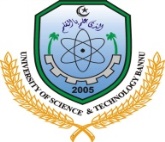        OFFICE OF THE STORE OFFICER/SECRETARY CENTRAL PURCHASE COMMITTEE       Administration Block Main Campus Bannu Township Khyber Pakhtunkhwa     Ph # 0928–633236,     Fax # 0928-633821,     http//www.ustb.edu.pkQuotation Ref.No.34 					                                Dated: 30/07/2019Quotation Required for Wall Fixed Wooden Cupboard for Establishment Section UST-BannuTerms & Conditions:Sealed Quotation on company/firm registered letter pad must reach to the office of undersigned on or before 06/08/2019 in hard through registered post/courier services or personally through firm representative.NTN/Tax registration certificate must be attached with the quotation.Quotation will be valid for 30 days.Quotation Ref No. must be noted on the company/firm Quotation.Quotation up to Rs.100000/= inclusive of all taxes (Sale Tax, Income Tax, Professional Tax, stamp duty etc) will be entertained only as per KPPRA rule 10(b)(i).Only those Quotations which are properly signed/stamp, having contact No & Postal Address will be entertained.                        Secretary                                                                                                                 Central Purchase CommitteeS#Items Name & SpecificationQty (No’s)Unit Priceinclusive of all taxesTotal Priceinclusive of all taxes1Wall Fixed Wooden CupboardSize:11x8x1-1/2 feetBody made of 18mm 750 density MDF with hammer painted/laminated board pressed with super shisham venner having lockable doors with magnetic stopper and fixed shelves. Finish with French & Lacquer polish, Footing made of solid seasoned shisham.01